	SSYF-CAO-SSYEF-AA001(v1.0)(042019)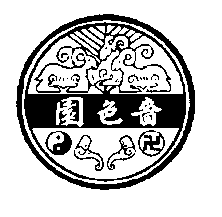 嗇色園緊急援助基金     及早識別-兒童評估資助計劃            申請表甲部： 申請人(幼童)資料 申請人家長/監護人及家庭資料：乙 部經濟狀況：(一) 同住家庭成員入息資料［需附上相關證明文件］ (二)申請人家庭資產狀況 ［需附上相關證明文件］(三) 接受其他援助狀況 ［需附上相關證明文件］丙 部評估機構：丁 部申請人家長/監護人聲明：本人茲聲明以上所提供的資料及證明文件均真確無誤。本人同意提供其他「嗇色園緊急援助基金｣小組認為有需要的資料或證明文件以供審核。但若本人未能向「嗇色園緊急援助基金｣小組提供所需資料，可能會導致無法辦理申請。本人明白及同意「嗇色園緊急援助基金｣小組在無須透露原因的情況下，保留在任何階段拒絕此申請的權利。本人亦同意，無論此申請成功與否，申請表及本人就此申請提供的所有資料及證明文件將不會獲發還。本人同意「嗇色園緊急援助基金｣小組在處理此申請時，可取用本人在申請表內提供的個人資料，並就此計劃之用途可向其他人士披露。在遞交此申請表後，有關資料若有任何變更，本人會立即通知「嗇色園緊急援助基金｣小組。本人接納「嗇色園緊急援助基金｣小組的最後審批決定。本人願意參與本計劃之追蹤調查，包括但不限於填寫問卷及調查訪問等。申請人家長/監護人簽署：_____________________________申請人家長/監護人姓名：_____________________________日                 期：_____________________________警告：申請人家長/監護人須注意，凡故意作失實陳述或漏報資料，以欺騙手段取得金錢利益乃屬刑事行為，除可導致申請人喪失申請資格外，亦可能因此觸犯盜竊罪條例(香港法例第210章)而遭起訴。* * * * * * * * * * * * * * * * * * * * * * * * * * * * * * * * * * * * * * * * * * * * * * 申請表遞交方法：請將填妥之申請表連同下列證明文件副本1. 最近三個月之家庭入息及家庭資產證明2. 醫生及/ 或學校轉介信3. 兒童體能智力測驗中心排期信或覆診咭傳真至2351 5640或電郵至ssyef@siksikyuen.org.hk或直接交往九龍黃大仙竹園邨二號 悟道堂一樓「嗇色園緊急援助基金｣小組。* * * * * * * * * * * * * * * * * * * * * * * * * * * * * * * * * * * * * * * * * * * * * * 姓名：                      (中文)(中文)(中文)                           (英文)                            (英文) 性別： □男     □女□男     □女□男     □女出生日期：居港年期：  □香港出生        □於________年抵港□香港出生        □於________年抵港□香港出生        □於________年抵港□香港出生        □於________年抵港□香港出生        □於________年抵港就讀學校：                   (如適用)就讀學校：                   (如適用)就讀學校：                   (如適用)就讀學校：                   (如適用)就讀年級：                         (如適用)就讀年級：                         (如適用)懷疑之發展問題：懷疑之發展問題：□認知發展遲緩認知發展遲緩認知發展遲緩□ 言語障礙 言語障礙 言語障礙 □ 自閉症譜系 (ASD) 自閉症譜系 (ASD) 自閉症譜系 (ASD) □ 專注力不足/過度活躍症 (ADHD) 專注力不足/過度活躍症 (ADHD) 專注力不足/過度活躍症 (ADHD) □ 社交障礙 社交障礙 社交障礙 □ 感覺統合失調 感覺統合失調 感覺統合失調 □ 其他(請註明) ________________________________其他(請註明) ________________________________其他(請註明) ________________________________有沒有曾接受其他評估服務：有沒有曾接受其他評估服務：     沒有        □     有(請提交有關評估報告)     沒有        □     有(請提交有關評估報告)     沒有        □     有(請提交有關評估報告)     沒有        □     有(請提交有關評估報告)家長/監護人姓名：家長/監護人姓名：                       (中文)                                         (中文)                                         (中文)                                             (英文)                           (英文)                           (英文)與申請人關係：與申請人關係：出生年份：出生年份：身份證/護照號碼：身份證/護照號碼：性別：性別：教育程度：教育程度：職業：職業：聯絡電話：聯絡電話：                      (住宅)                      (住宅)                      (住宅)                           (手提)                           (手提)                           (手提)住址：住址：其他家人資料：其他家人資料：其他家人資料：其他家人資料：其他家人資料：其他家人資料：其他家人資料：其他家人資料：姓名與申請人關係與申請人關係性別年齡年齡職業/就讀年級職業/就讀年級姓名與申請人關係近三個月之每月平均收入 (港幣)備註$$$$總收入合共$資產總金額港幣備 註銀行存款$手上現金$金器及名貴物品 $股票 / 基金$租金收入$總金額$援助種類港幣備 註綜合社會保障援助$關愛基金$低收入家庭津貼$家人或其他人供養 (請註明)：$其他(請註明)：$總金額$申請人已安排於特定機構進行評估：否□是□機構名稱：聯絡人： 聯絡電話：評估收費：(請附上有關報價或繳費通知文件)祇供本園填寫祇供本園填寫申請書編號：收件人姓名及職位：收到申請書日期：備註：基金小組議決：於   年  月  日獲基金小組主席        先生及組員     先生、       先生、        先生、       先生及          先生 □不批准上述申請□批准上述   全 免   /  部份減免  申請。  撥款:____________________於____________________進行評估。基金小組議決：於   年  月  日獲基金小組主席        先生及組員     先生、       先生、        先生、       先生及          先生 □不批准上述申請□批准上述   全 免   /  部份減免  申請。  撥款:____________________於____________________進行評估。基金小組主席簽署：批核日期：